Ω                                                                                                                             Љ А Р А Р						ПОСТАНОВЛЕНИЕ «06» июнь 2017 й.                            №38	                        «06»июня 2017 г.О создании комиссии по проведению мониторингасоответствия детских площадок стандартам ГОСТ	В целях выполнения технического задания Ассоциации молодых депутатов Республики Башкортостан на проведение мониторинга соответствия детских площадок стандартам ГОСТ ПОСТАНОВЛЯЮ:Создать комиссию в составе:Председателя комиссии: Мухаметова Геннадия Евгениевича, главы сельского поселения;Членов комиссии: Ахметшиной Галины Емельяновны, директора МБОУ «СОШ д.Акбарисово», председателя постоянной комиссии Совета по социальным вопросам, местному самоуправлению и охране правопорядкаМусиной Разили Фанавиевны- управляющего делами администрации сельского поселения:Галиной Юлии Петровны – депутата Совета муниципального района Шаранский район Республики Башкортостан, заведующей филиала МБОУ «СОШ с.Шаран № 2» «ООШ д.Мещерево. 2. Членам комиссии составить акт списания и сдать в централизованную бухгалтерию сельских поселений.  3. Контроль за исполнением Постановления оставляю за собой.	Глава сельского поселения                                               Г.Е.МухаметовБашкортостан РеспубликаһыныңШаран районымуниципаль районыныңАкбарыс ауыл Советыауыл биләмәһе ХакимиәтеАкбарыс ауылы, Мºктºп урамы, 2 тел.(34769) 2-33-87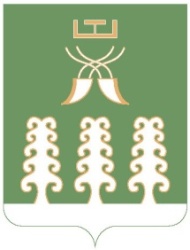 Администрация сельского поселенияАкбарисовский сельсоветмуниципального районаШаранский районРеспублики Башкортостанс. Акбарисово, ул.Школьная,2 тел.(34769) 2-33-87